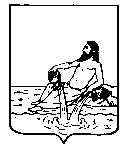 ВЕЛИКОУСТЮГСКАЯ ДУМАВЕЛИКОУСТЮГСКОГО МУНИЦИПАЛЬНОГО РАЙОНАР Е Ш Е Н И Е   от         15.09.2021           №   43                  ___________________________________________________________________________                   ______________________г. Великий УстюгО принятии органами местного     самоуправления Великоустюгского муниципального района части     полномочий органов местного       самоуправления ГП «Город Великий Устюг»  В соответствии со статьей 15 Федерального закона от 06.10.2003 № 131-ФЗ «Об общих принципах организации местного самоуправления в Российской Федерации», руководствуясь статьей 21 Устава Великоустюгского муниципального района,Великоустюгская Дума РЕШИЛА:1. Принять полномочия органов местного самоуправления ГП «Город Великий Устюг» по дорожной деятельности в отношении автомобильных дорог местного значения в границах ГП «Город Великий Устюг» в части выполнения работ на объекте «Благоустройство ул. Набережная прилегающих территорий г. Великий Устюг» (участок ул. Набережная от ул. Красная до ул. Щелкунова, пл. Коммуны) на срок с 01 января 2021 года по 31 декабря 2022 года.2. Определить администрацию Великоустюгского муниципального района уполномоченным органом на осуществление принятых полномочий и заключение соглашения о передаче полномочий.3. Настоящее решение вступает в силу после официального опубликования и распространяется на правоотношения, возникшие с 01 января 2021 года.Глава Великоустюгского муниципального района                                                                А.В. Кузьмин